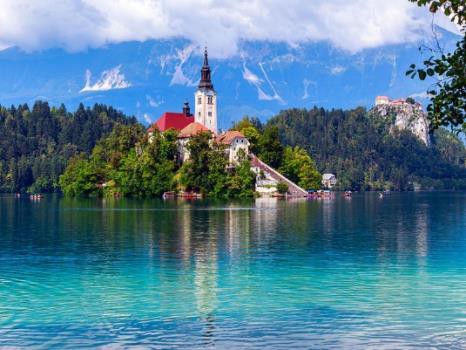 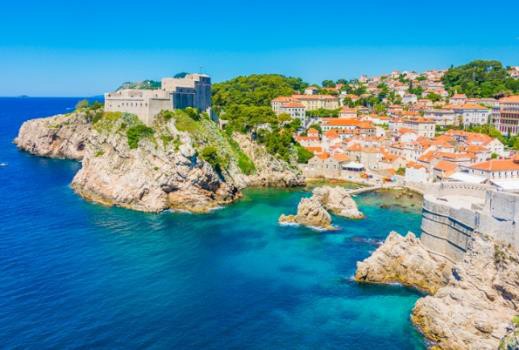 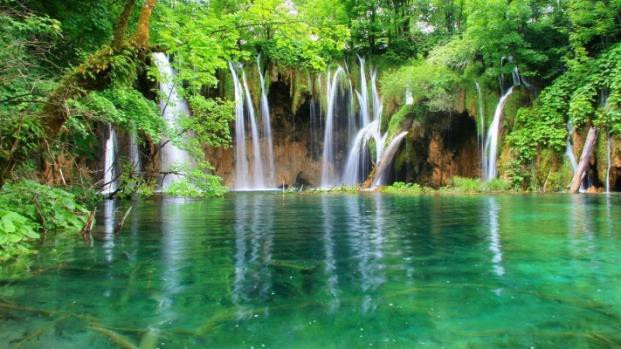 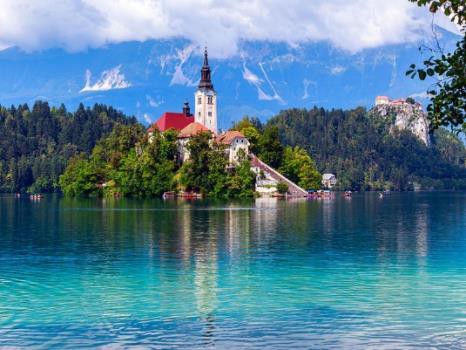 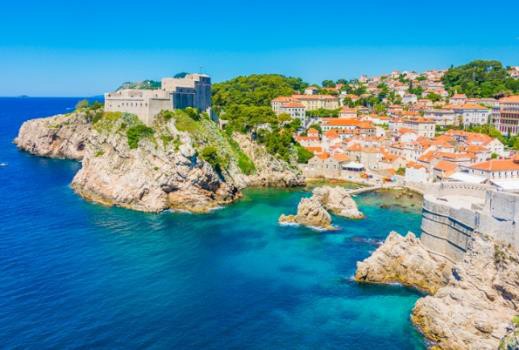 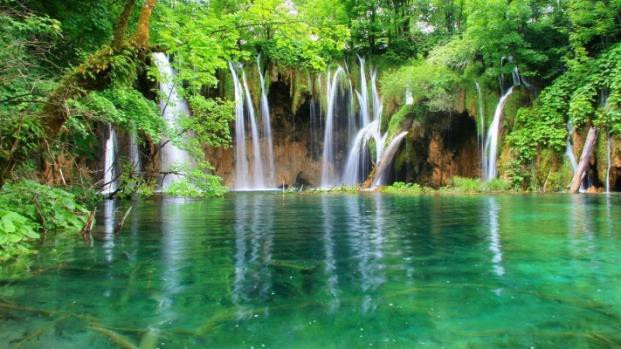 Total Cost for the 3 Weeks: Approximately $5,000.00 (this includes airfare, CSULB Winter tuition fees, medical insurance, travel within Croatia, Bosnia, Montenegro, and Slovenia, lodging for 21 days, 21 breakfasts, some dinners and some lunches.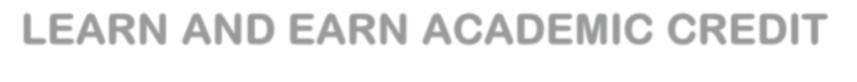 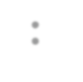 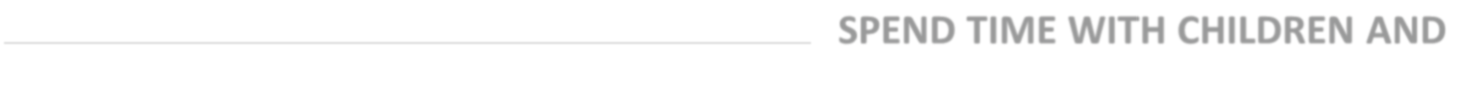 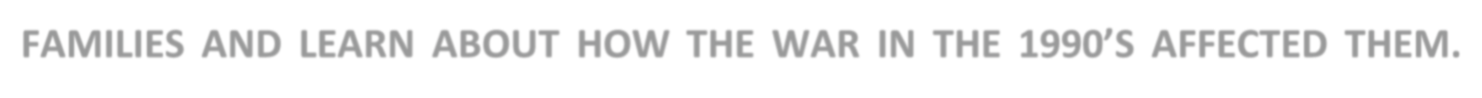 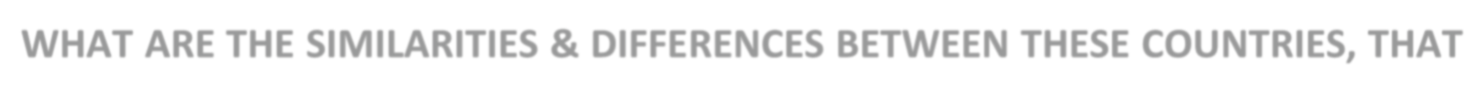 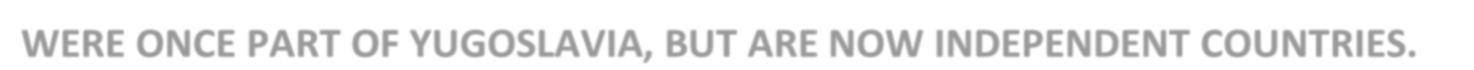 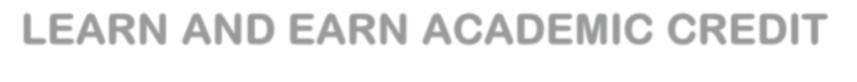 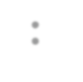 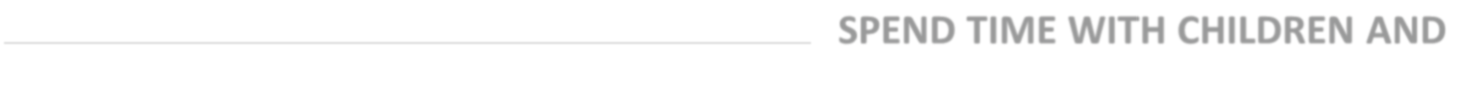 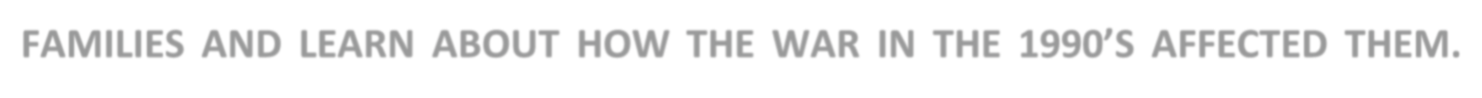 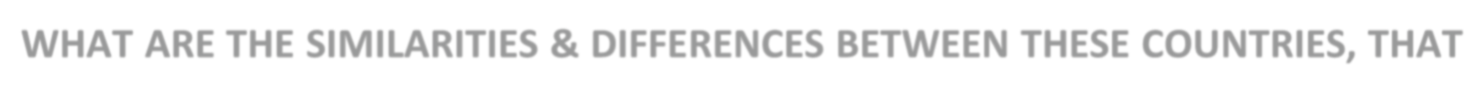 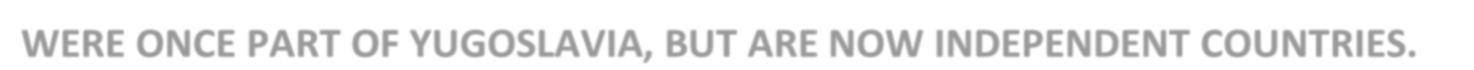 Contact Information: Professor: Dr. Nilufer Medora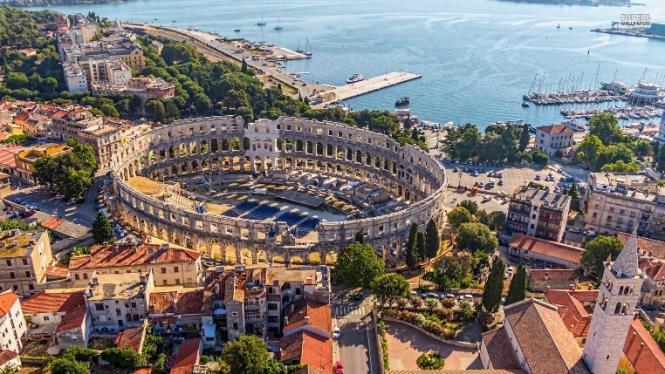 Department of Family and Consumer Science(Opposite Brotman Hall) FCS-101: (562)985-4488Medora@csulb.edu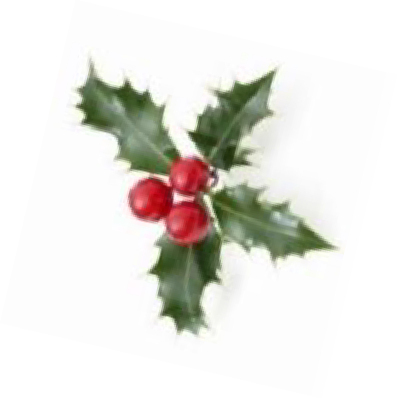 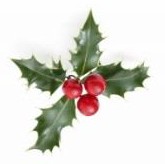 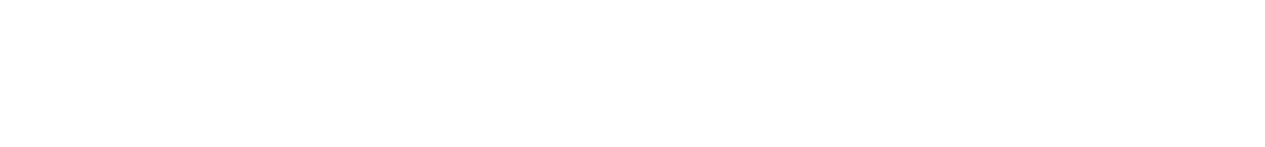 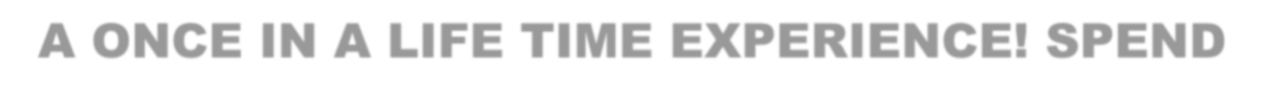 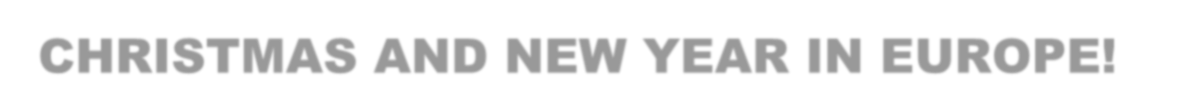 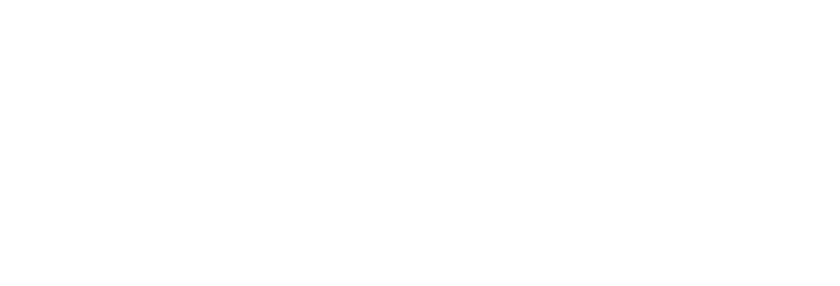 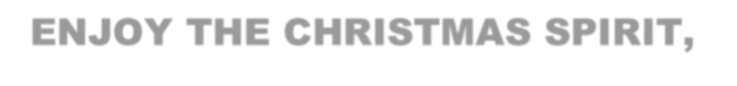 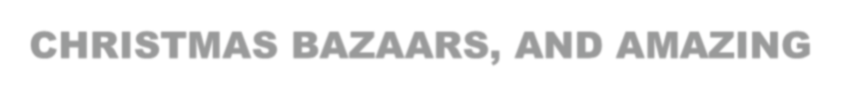 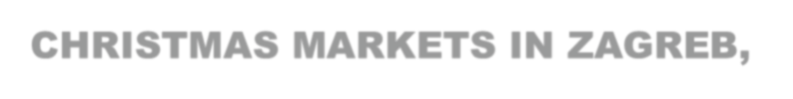 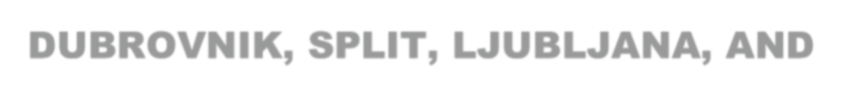 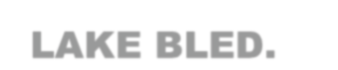 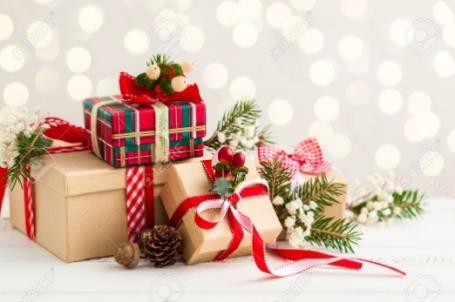 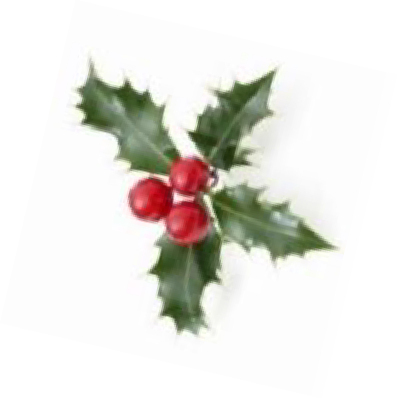 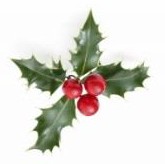 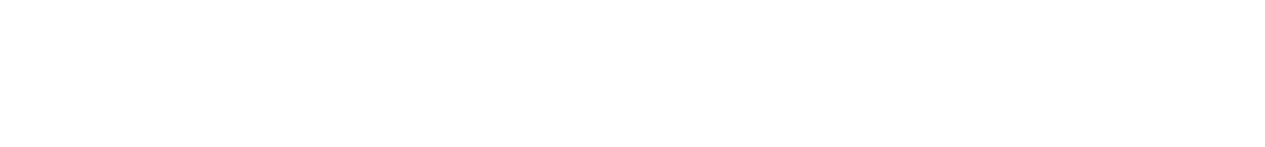 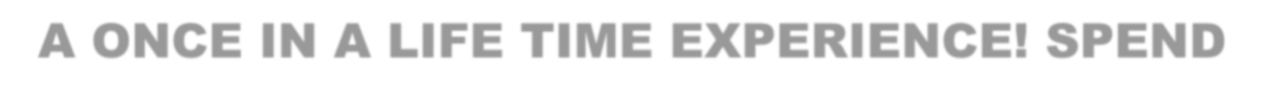 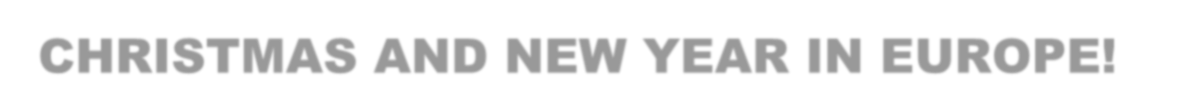 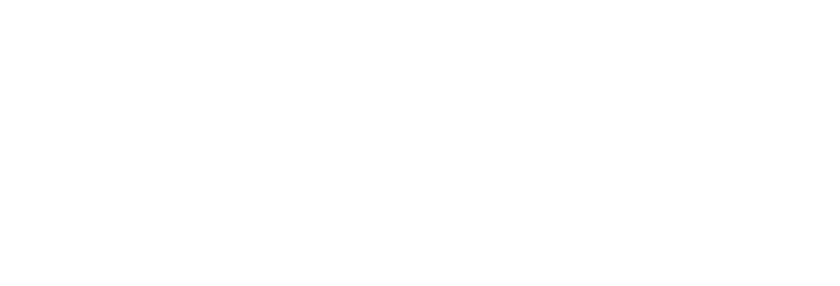 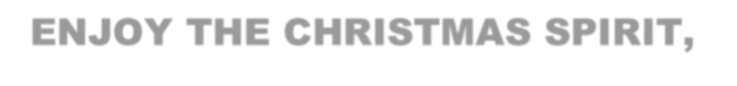 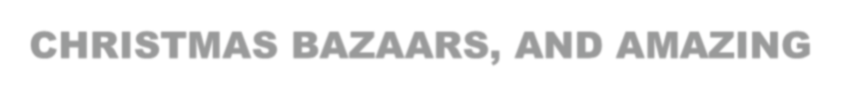 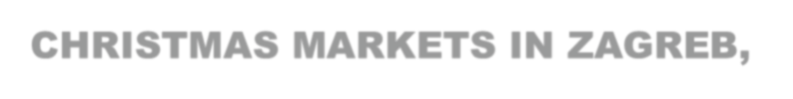 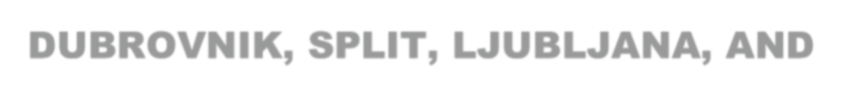 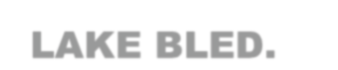 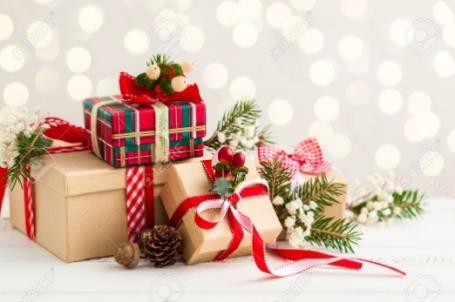 HIGHLIGHTS OF SOME OTHER EXCURIONSTHAT ARE INCLUDED IN THE COURSETake the CDFS 490D: Children and Families in Croatia, Bosnia, Slovenia (3 Units)     course.Substitute Study Abroad Course for One of the Following Courses: FCS 497: Independent Study (3 Units)UNIV 301: Global Studies (3 Units) CDFS 410: International Families OR Substitute the Study Abroad Course for any Elective in Your Major.Some Itinerary Highlights Include:Unlimited use of local buses and trams for the 21 daysSome Itinerary Highlights Include:Unlimited use of local buses and trams for the 21 days3 Nights in Zagreb5 Days in Dubrovnik2 Days in Pula2 Days in Split4 Days in Sarajevo1 Day in Plitvice Falls2 Days in Zadar2 Days in BosniaTake the cable car and see thebeauty of Sarajevo from the very top.Spend two days at the beautiful Plitvice Falls.Attend the presentations of several guest speakers.Visit social service agencies.Visit an orphanage and spend quality time with the children.Visit to the Roman arena in Pula.Visit Mostar Bridge in Bosnia.Visit the marketplaces in SarajevoVisit the Tunnel of HopeEnjoy the spectacular. Christmas Markets in Zagreb, Split, and in Dubrovnik.Walk along the old cobblestone streets of Dubrovnik.Stroll through the winding alley ways of Old Town Square in Dubrovnik.Visit an Orthodox church, a Catholic church, a Protestant church, an Islamic mosque, and a Sephardic synagogue.Attend free classical music concerts in the Old Square.